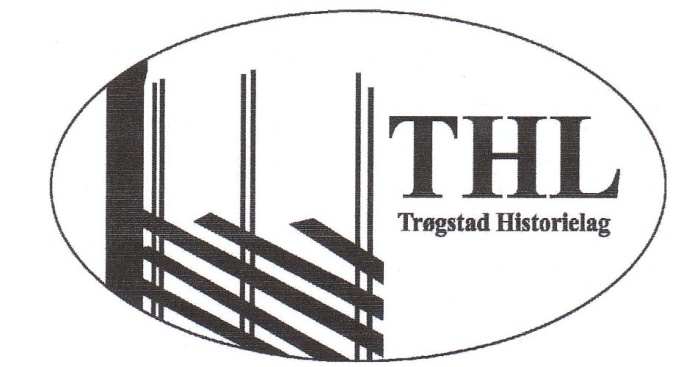 Trøgstad HistorielagÅrsmøtet 25. februar 2015.Stedet for møtet var Lionshuset på Fortet.Tiltross for 2 andre store møter denne kvelden, kom det 21 medlemmer. Det var vi fornøyd med.Leder Jan Isaksen ønsket velkommen og åpnet årsmøtet. Deretter overtok Leif Flaten og ledet oss greit gjennom møtet. Innkalling og kunngjøring ble godkjent.Årsmeldinga og regnskapet ble godkjent og nytt styre ble: Valgkomiteen hadde gjort en god jobb. Johny Reier Jensen leder valget og følgende ble valgt inn for kommende år:Leder: Ellen Baastad – 1 år-Styremedlemmer : Ann  Aarmo Baastad, Bjørg Jorud, Leif Flaten, Jan Isaksen, Gerd K. Hveding og Morten Dahlbak.Varamedlemmer : Solveig Berger, Arvid Grefsli og Karl Kure.Revisorer: Axel Christensen og – Bjørg Rud.Valgkomite; Johny Reier Jensen, Randi Steffensen, Karl-Thore Ness.Øvrige representanter:Festkomiteen: Grethe Bergersen.Representant til Sansehagen: Anne HaakaasTidligere utnevnelser ble befestet:Leder i registreringsgruppa for fornminner: Gerd K. Hveding.Koordinator fornminneregistrering. Gerd K. Hveding.Representant i Trøgstad Kulturhistorisk: Jan Isaksen.Jan Isaksen fikk takk og blomster for godt arbeid som leder i 5 år. Alf Ruud går ut av styret, han fikk også blomster for godt arbeid. Begge vil vi ha god  bruk for i laget fortsatt.Årsmøtet hevet,Så fortsatte møtet med Aksel Gunnar Kvakstad –President i Lions Trøgstad. Han fortalte om lagets historie og arbeid.  Det var interessant å høre om alt arbeidet laget gjør, de er bare 31 medlemmer. Det som folk flest legger merke til er Rødefjær-aksjonen, kjøring i forbindelse med TV-aksjonen og bidrag til ” Mitt valg”  i barnehage og skole. Det er også så mye mer. Tusen takk til Lions for god informasjon og leie av huset.Deretter var det tid for kaffe og smørbrød, samt god prat.Årsmelding og referat ligg på lagets hjemmeside.